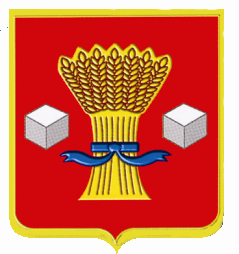 АдминистрацияСветлоярского муниципального района Волгоградской областиПОСТАНОВЛЕНИЕот  16.06. 2016        		 № 883Об утверждении Положения об организации деятельности по оказанию дополнительных платных образовательных услуг и  тарифовна платные услуги, оказываемыемуниципальным автономнымобщеобразовательным  учреждением «Ивановская средняя школа»  Светлоярского муниципального районаВолгоградской области	В соответствии с Федеральным законом от 06.10.2003 № 131-ФЗ «Об общих принципах организации местного самоуправления в Российской Федерации», Решением Светлоярской районной Думы от 12.03.2007 № 24/130 «Об утверждении Положения о порядке рассмотрения и утверждения цен и тарифов на товары и услуги, производимые и оказываемые муниципальными предприятиями и учреждениями  Светлоярского муниципального района Волгоградской области», в целях упорядочения предоставления платных услуг, руководствуясь Уставом Светлоярского муниципального района Волгоградской области,п о с т а н о в л я ю:            1. Утвердить Положение об организации деятельности по оказанию дополнительных платных образовательных услуг, оказываемых муниципальным автономным общеобразовательным учреждением «Ивановская средняя школа» Светлоярского муниципального района Волгоградской области (приложение).	2. Отделу по муниципальной службе, общим и кадровым вопросам администрации  Светлоярского муниципального района (Иванова Н.В.) направить настоящее постановление для опубликования:- в районной газете «Восход»;- на официальном сайте Светлоярского муниципального района.3. Данное постановление распространяет свое действие на правоотношения, возникшие с 01.02.2016.4. Контроль исполнения настоящего постановления возложить на заместителя главы администрации Светлоярского муниципального района Бобиченко В.П.  Глава муниципального района 					       	      Б.Б. КоротковПоложение об организации деятельности по оказанию дополнительных платных образовательных услуг и тарифов на платные услуги, оказываемые муниципальным автономным  общеобразовательным учреждением «Ивановская средняя школа» Светлоярского муниципального района Волгоградской области1. Общие положения1.1. Настоящее Положение об организации деятельности по оказанию дополнительных платных образовательных услуг и тарифов на платные услуги (далее - Положение), предоставляемых физическим лицам муниципальным автономным  общеобразовательным учреждением «Ивановская средняя школа» Светлоярского муниципального района Волгоградской области  (далее - учреждение), разработано в соответствии с Бюджетным кодексом Российской Федерации, Федеральным законом от 06.10.2003 № 131-ФЗ «Об общих принципах организации местного самоуправления в Российской Федерации», Законом Российской Федерации от 07.02.1992 №   2300-1 «О защите прав потребителей», решением Светлоярской районной Думы от 12.03.2007 № 24/130 «Об утверждении Положения о порядке рассмотрения и утверждения цен и тарифов на товары и услуги, производимые и оказываемые муниципальными предприятиями и учреждениями Светлоярского муниципального района Волгоградской области» и является нормативно-правовым актом, регламентирующим деятельность учреждения в сфере оказания дополнительных платных услуг.1.2. Дополнительные платные образовательные услуги предоставляются с целью всестороннего удовлетворения потребности граждан в рамках уставной деятельности учреждения, а также целях эффективного использования муниципального имущества, закрепленного за учреждением, увеличения видов и объемов предоставляемых услуг, привлечения средств из дополнительных источников, обновления и расширения материально-технической базы учреждения, увеличения оплаты труда его работников.1.3. Дополнительные платные образовательные услуги оказываются с учетом потребностей физических и юридических лиц на добровольной основе и за счет собственных средств.1.4. Учреждение не может заменить дополнительными платными образовательными услугами бесплатные услуги, предоставляемые в соответствии с действующим законодательством на основе муниципального задания, финансируемого из бюджета Светлоярского муниципального района.1.5. Платные услуги, оказываемые учреждением, не рассматриваются как предпринимательские, если доход от них полностью идет на развитие и совершенствование основной деятельности учреждения.2. Основные требования к порядку оказаниядополнительных платных образовательных услуг2.1. Основными требованиями к порядку оказания дополнительных платных образовательных услуг являются:2.1.1. Цель осуществления приносящей доход деятельности.В первую очередь оказание дополнительных платных образовательных услуг направлено на достижение установленных в учредительном документе целей. Целью осуществления приносящей доход деятельности является всестороннее удовлетворение потребностей физических и юридических лиц, улучшение качества дополнительных платных услуг, привлечение дополнительных финансовых средств для обеспечения развития и совершенствования услуг, расширение материально-технической базы учреждения. Дополнительные платные образовательные услуги являются частью финансово-хозяйственной деятельности учреждения и регулируются Гражданским Кодексом РФ, Бюджетным Кодексом РФ, Налоговым Кодексом РФ, нормативно-правовыми актами Светлоярского муниципального района,  а также уставом учреждения. Дополнительные платные образовательные услуги, предоставляемые учреждением, не могут быть оказаны взамен основной деятельности учреждения.2.1.2. Виды платных услуг.Перечень оказываемых учреждением дополнительных платных образовательных услуг устанавливается постановлением администрации Светлоярского муниципального района Волгоградской области. Если учреждение оказывает дополнительные платные образовательные услуги по виду деятельности, которая является лицензируемой, то ему следует иметь лицензию на ее осуществление.2.1.3. Режим рабочего времени при оказании дополнительных платных услуг.При предоставлении дополнительных платных услуг в учреждении сохраняется установленный режим работы, при этом не сокращается качество и количество услуг, предоставляемых на бесплатной основе, а также дополнительные платные образовательные услуги оказываются штатной численностью работников учреждения либо привлеченными специалистами.2.1.4. Договор на оказание дополнительных платных услуг.Дополнительные платные образовательные услуги, оказываемые учреждением, оформляются договором с физическими лицами, который составляется по форме согласно приложению 1 к данному Положению. В договоре регламентируются условия и сроки получения дополнительных платных образовательных услуг, порядок расчета, права, обязанности и ответственность сторон. Договор составляется в двух экземплярах и подписывается обеими сторонами. Учреждение до заключения договора предоставляет достоверную информацию потребителям (в том числе путем размещения в удобном для обозрения месте) об оказываемых дополнительных платных образовательных услугах, обеспечивающую возможность их правильного выбора.2.1.5. Стоимость дополнительной платной образовательной услуги.Учреждение оказывает дополнительные платные образовательные услуги согласно перечню и прейскуранту. Прейскурант дополнительных платных образовательных услуг разрабатывается на текущий календарный год по видам вышеуказанных услуг и утверждается учредителем.2.1.6. Оплата услуг. Потребители дополнительных платных образовательных услуг обязаны оплатить их в порядке и в сроки, которые указаны в договоре, получить документ, подтверждающий оплату услуг (квитанция к приходному кассовому ордеру). Моментом оплаты услуг считается дата фактической уплаты средств потребителями дополнительных платных услуг.3. Порядок предоставления дополнительных платных образовательных услуг3.1. Учреждение предоставляет физическим лицам бесплатную, доступную и достоверную информацию о порядке предоставления платных образовательных услуг, режиме работы (расписании), перечне видов дополнительных платных образовательных услуг с указанием их стоимости (прейскурант цен), правовом основании предоставления дополнительных платных образовательных услуг, а также о видах услуг, оказываемых бесплатно, и условиях их предоставления, а также другую необходимую информацию, которая размещается на информационных стендах. По требованию потребителя услуг предоставляются следующие документы: устав, регламент работы и другие документы, регламентирующие деятельность учреждения, образцы договоров, в том числе об оказании дополнительных платных образовательных услуг.3.2. Дополнительные платные образовательные услуги, оказываемые учреждением, предоставляются на основании договора (с указанием в нем суммы оплаты, количества дней и часов посещения) или иного документа, подтверждающего оплату услуги. Разовые посещения осуществляются по квитанциям, форма которых утверждена действующим законодательством Российской Федерации как бланк строгой отчетности.3.3. При заключении договоров на оказание дополнительных платных образовательных услуг учреждение не вправе оказывать предпочтение одному потребителю услуг перед другими, кроме случаев, предусмотренных законодательством Российской Федерации.4. Порядок определения размера платы за дополнительныеплатные образовательные услуги4.1. Размер платы (цены, тарифы) определяется в соответствии с решением Светлоярской районной Думы от 12.03.2007 № 24/130 «Об утверждении Положения о порядке рассмотрения и утверждения цен и тарифов на товары и услуги, производимые и оказываемые муниципальными предприятиями и учреждениями Светлоярского муниципального района Волгоградской области». Прейскурант цен на дополнительные платные услуги утверждается постановлением администрации Светлоярского муниципального района Волгоградской области.5. Порядок формирования и использования доходов от оказаниядополнительных платных образовательных услуг5.1. Оказание дополнительных платных образовательных услуг относится к приносящей доход деятельности, который зачисляется на внебюджетный счет учреждения.5.2. Планирование объема доходов от оказания дополнительных платных образовательных услуг осуществляется по согласованию с администрацией Светлоярского муниципального района по каждому конкретному виду дополнительной платной образовательной услуги на основе количественных показателей деятельности учреждения и цен (тарифов) на соответствующий вид дополнительных платных образовательных услуг.6. Учет, контроль и ответственность6.1. Учет дополнительных платных образовательных услуг осуществляется в соответствии с действующим законодательством.Денежные средства, полученные от оказания дополнительных платных образовательных услуг, могут направляться на:- на оплату труда работников учреждения, участвующих в оказании платных услуг - до 50% от дохода;- на оплату коммунальных услуг - не более 40% от дохода;- на приобретение услуг - до 20% от дохода (включая расходы по кредиторской задолженности), в том числе:а) на транспортные услуги;б) на услуги по содержанию имущества;в) на арендную плату за пользование имуществом;г) на услуги связи;- на увеличение стоимости материальных запасов, необходимых для развития учреждения, - до 50% от дохода.6.2. Контрольные функции по учету и исполнению объемов средств, поступивших от оказания дополнительных платных образовательных услуг, осуществляет финансовый орган Светлоярского муниципального района.6.3. Контроль за деятельностью учреждения по оказанию дополнительных платных образовательных услуг осуществляет администрация Светлоярского муниципального района в лице отдела образования администрации Светлоярского муниципального района.6.4. Ответственность за организацию деятельности учреждения по оказанию дополнительных платных образовательных услуг, учету доходов и расходов от дополнительных платных услуг несут руководитель учреждения и руководитель организации, осуществляющей бухгалтерское обслуживание учреждения (главный бухгалтер), если иное не предусмотрено действующим законодательством.7. Заключительные положения7.1. Положение о платных услугах, порядок их предоставления, перечень и цены на услуги размещаются на информационных стендах в помещении учреждения.7.2. В случаях, не предусмотренных настоящим Положением, следует руководствоваться действующим законодательством Российской Федерации.Приложение к Положению об организации деятельности по оказанию дополнительных платных образовательных услуг и тарифов на платные услуги, оказываемыхмуниципальным автономным общеобразовательнымучреждением «Ивановская средняя школа» Светлоярского муниципального районаВолгоградской областиДОГОВОР №___НА ОКАЗАНИЕ ПЛАТНЫХ ДОПОЛНИТЕЛЬНЫХ ОБРАЗОВАТЕЛЬНЫХ УСЛУГ «___»______________20___ г.Муниципальное автономное общеобразовательное учреждение «Ивановская средняя школа» Светлоярского муниципального района Волгоградской области (в дальнейшем - Исполнитель)   в лице директора Носковой Елены Владимировны, действующей на основании Устава, с одной стороны, и ________________________________________________________________________________________________________________(Ф.И.О. и статус законного представителя несовершеннолетнего – мать, отец, опекун, попечитель, уполномоченный представитель органа опеки и попечительства или учреждение социальной защиты, в котором находится нуждающийся в опеке или попечительстве несовершеннолетний, либо лица, действующего на основании доверенности, выданной законным представителем(в дальнейшем – Заказчик), и ______________________________________________________________________________________(Ф.И.О. несовершеннолетнего, достигшего 14-летнего возраста)(в дальнейшем – Потребитель), с другой стороны, заключили в соответствии с Гражданским кодексом Российской Федерации, Законами Российской Федерации «Об образовании», а также Правилами оказания платных образовательных услуг в сфере дошкольного и общего образования, утвержденными постановлением Правительства Российской Федерации от 15 августа 2013 г. №706, настоящий договор о нижеследующем:ПРЕДМЕТ ДОГОВОРАИсполнитель предоставляет, а Заказчик оплачивает дополнительные образовательные услуги по программе ________________________________________________________________________________________________________________, форма реализации данной программы __________________, нормативный срок обучения ___________________.Срок обучения в соответствии с рабочим учебным планом ______________________: с «___»__________ 20__ г. по «___»______________20__ г.ОБЯЗАННОСТИ ИСПОЛНИТЕЛЯИсполнитель обязан:Организовать и обеспечить надлежащее исполнение услуг, предусмотренных разделом 1 настоящего договора. Дополнительные образовательные услуги оказываются в соответствии с учебным планом, годовым календарным учебным графиком и расписанием занятий, разрабатываемыми Исполнителем.Обеспечить для проведения занятий помещения, соответствующие санитарным гигиеническим требованиям, а также оснащение, соответствующее обязательным нормам и правилам, предъявляемым к образовательному процессу.Во время оказания платных дополнительных образовательных услуг проявлять уважение к личности Потребителя, оберегать его от всех форм физического и психологического насилия, обеспечить условия укрепления нравственного, физического и психологического здоровья, эмоционального благополучия Потребителя с учетом его индивидуальных особенностей.В случае выявления заболевания Потребителя (по заключению учреждений здравоохранения либо медицинского персонала Исполнителя) освободить Потребителя от занятий до его выздоровления.Сохранить место за Потребителем (в системе оказываемых Исполнителем дополнительных образовательных услуг) в случае его болезни, лечения, карантина, отпуска родителей, каникул и в других случаях пропуска занятий по уважительным причинам.Восполнить материал занятий, пройденный за время отсутствия Потребителя по уважительной причине, в пределах объема услуг, оказываемых в соответствии с разделом 1 настоящего договора.Уведомить Заказчика о нецелесообразности оказания Потребителю образовательных услуг в объеме, предусмотренном разделом 1 настоящего договора, вследствие его индивидуальных особенностей, делающих невозможным или педагогически нецелесообразным оказание данных услуг.ОБЯЗАННОСТИ ЗАКАЗЧИКАСвоевременно оплачивать предоставленные услуги, указанные в разделе 1 настоящего договора.Сообщать Исполнителю об изменении контактного телефона и места жительства.Извещать Исполнителя об уважительных причинах отсутствия Потребителя на занятиях.По просьбе Исполнителя приходить для беседы при наличии претензий Исполнителя к поведению Потребителя или его отношению к получению дополнительных образовательных услуг.Проявлять уважение к педагогам, администрации и техническому персоналу Исполнителя.Возмещать ущерб, причиненный Потребителем имуществу Исполнителя в соответствии с законодательством Российской Федерации.Обеспечить посещение Потребителем занятий согласно учебному расписанию.ОБЯЗАННОСТИ ПОТРЕБИТЕЛЯ(для Потребителей, достигшим 14-летнего возраста)Потребитель обязан:Посещать занятия, указанные в учебном расписании.Выполнять задания по подготовке к занятиям, даваемые педагогами Исполнителя.Соблюдать учебную дисциплину и общепринятые нормы поведения, в частности, проявлять уважение к педагогам, администрации и техническому персоналу Исполнителя и другим обучающимся, не посягать на их честь и достоинство.Бережно относиться к имуществу Исполнителя.ПРАВА ИСПОЛНИТЕЛЯ, ЗАКАЗЧИКА, ПОТРЕБИТЕЛЯИсполнитель вправе:самостоятельно осуществлять образовательный процесс. Выбирать систему оценивания, формы, порядок и периодичность промежуточной аттестации обучающихся, применять меры поощрения и налагать взыскания в пределах, предусмотренных Уставом Исполнителя, по своему усмотрению осуществлять расстановку кадров.отказать Заказчику и Потребителю в заключении договора на новый срок по истечении действия настоящего договора, если Заказчик, Потребитель в период его действия допускали нарушения, предусмотренные гражданским законодательством и настоящим договором и дающие Исполнителю право в одностороннем порядке отказаться от исполнения договора.по своему выбору либо восполнить материал занятий, пройденный за время отсутствия Потребителя по уважительной причине, в пределах объема услуг, оказываемых в соответствии с разделом 1 настоящего договора, либо зачесть стоимость неоказанных дополнительных услуг в счет платежа за следующий период.Заказчик вправе требовать от Исполнителя предоставления информации:по вопросам, касающимся организации и обеспечения надлежащего исполнения услуг, предусмотренных разделом 1 настоящего договора, образовательной деятельности Исполнителя и перспектив ее развития (об успеваемости, поведении, отношении Потребителя к учебе и его способностях в отношении обучения по отдельным предметам учебного плана).Заказчик и Потребитель, надлежащим образом исполнившие свои обязательства по настоящему договору, имеют преимущественное право на заключение договора на новый срок по истечении срока действия настоящего договора.Потребитель вправе:обращаться к работникам Исполнителя по всем вопросам деятельности образовательного учреждения;получать полную и достоверную информацию об оценке своих знаний и критериях этой оценки;пользоваться имуществом Исполнителя, необходимым для обеспечения образовательного процесса, во время занятий, предусмотренных расписанием.ОПЛАТА УСЛУГЗаказчик оплачивает услуги, указанные в разделе 1 настоящего договора, в сумме _________________________________ в месяц, путем __________________________________________________________________.(указать денежную сумму в рублях)			 (вписать нужное: ежемесячной предоплаты, предоплаты за 2 месяца, предоплаты за 3 месяца, 4 месяца, полной предоплаты).Оплата производится не позднее 25 числа предшествующего месяца в безналичном порядке на счет Исполнителя в банке.Оплата услуг удостоверяется Исполнителем квитанцией об оплате, подтверждающим оплату Заказчика.На оказание образовательных услуг, предусмотренных настоящим договором, составляется смета.ОСНОВАНИЕ ИЗМЕНЕНИЯ И РАСТОРЖЕНИЯ ДОГОВОРАУсловия, на которых заключен настоящий договор, могут быть изменены либо по соглашению сторон, либо в соответствии с действующим законодательством Российской Федерации.Потребитель, достигший 14-летнего возраста, вправе в любое время расторгнуть настоящий договор только с письменного согласия родителей (законных представителей) при условии оплаты Исполнителю фактически понесенных расходов и услуг, оказанных до момента отказа.Настоящий договор может быть расторгнут по соглашению сторон. По инициативе одной из сторон, договор может быть расторгнут по основаниям, предусмотренным действующим законодательством Российской Федерации.Помимо этого, Исполнитель вправе отказаться от исполнения договора, если Заказчик нарушил сроки оплаты услуг по настоящему договору более чем на 5 дней, либо неоднократно нарушает иные обязательства, предусмотренные п.3 настоящего договора, что явно затрудняет исполнение обязательств Исполнителем и нарушает права и законные интересы обучающихся и работников Исполнителя.Если Потребитель своим поведением систематически нарушает права и законные интересы других обучающихся и работников Исполнителя, расписание занятий или препятствует нормальному осуществлению образовательного процесса, Исполнитель вправе отказаться от исполнения договора, когда после трёх предупреждений Потребитель не устранит указанные нарушения.Договор считается расторгнутым со дня письменного уведомления Исполнителем Заказчика (Потребителя) об отказе от исполнения договора.ОТВЕТСТВЕННОСТЬ ЗА НЕИСПОЛНЕНИЕ ИЛИ НЕНАДЛЕЖАЩЕЕ ИСПОЛНЕНИЕ ОБЯЗАТЕЛЬСТВ ПО НАСТОЯЩЕМУ ДОГОВОРУВ случае неисполнения или ненадлежащего исполнения сторонами обязательств по настоящему договору они несут ответственность, предусмотренную гражданским законодательством и законодательством о защите прав потребителей, на условиях, установленным этим законодательством.СРОК ДЕЙСТВИЯ ДОГОВОРА И ДРУГИЕ УСЛОВИЯНастоящий договор вступает в силу со дня его заключения сторонами и действует до «___»__________20__г.Договор составлен в двух экземплярах, имеющих равную юридическую силу.Приложениек постановлению администрации Светлоярского муниципального района Волгоградской области от 16.06.2016  № 883ИсполнительЗаказчикПотребитель,достигший 14-летнего возрастаМуниципальное автономноеобщеобразовательное учреждение« «Ивановская средняя школа» Светлоярского муниципального района Волгоградской области(Ф.И.О. полностью)(Ф.И.О. полностью)(адрес места жительства)(адрес места жительства)паспорт __________№_____________паспорт __________№_____________выдан «_____»__________ _______ г.выдан «_____»__________ _______ г.(кем выдан паспорт)(кем выдан паспорт)ПодписьПодписьПодписьМ.П.                           Носкова Е.В